Паспорти лоиҳаи ШДБХ №18:Сохтмон ва идоракунии мактаби миёна дар деҳаи Яккасадаи шаҳри Панҷакент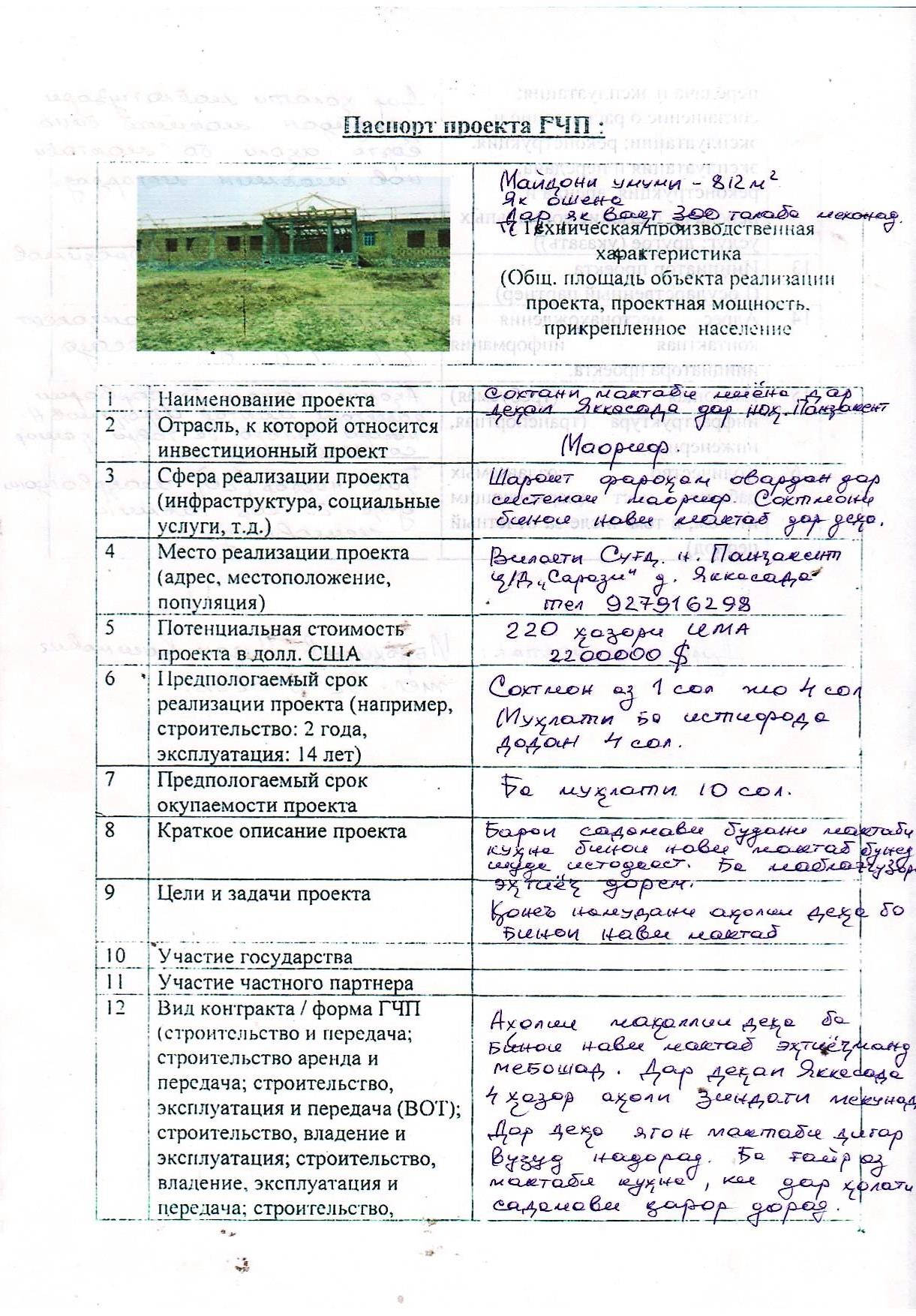 Масоҳати умумӣ – 812 ГаИншооти аавлия – Бинои сохтмонаш нотамоми мактабНишондоди ошёна  - 1Иқтидори лоиҳавӣ: – 300  талабаАҳолии мақсаднок: аҳолии деҳаи Яккасада – 4012  нафар, инчунин ањолии деҳаҳои  дигари ҳамсоя1Номгўи лоињаСохтмон ва идоракунии мактаби миёна дар деҳаи Яккасадаи шаҳри Панҷакент 2СоњаМаориф 3Самти татбиќи лоињаХизматрасонии иҷтимоӣ4Макони татбиќи лоиња (Суроѓаи љойгиршавї) Вилояти Суғд, шаҳри Панҷакент деҳаи Яккасада5Арзиши эњтимолии лоиња бо доллари ИМА 220 0006Мўњлати тахминии татбиќи лоиња Сохтмон: 2 сол, истифодабарӣ: 15 сол7Мўњлати эњтимолии харљбарории лоиња10 сол8Тавсифи мухтассари лоиҳаХотима додани сохтмони бинои сохтмонаш нотамоми мактаби миёна дар деҳаи Яккасадаи шаҳри Панҷакент9Маќсад ва вазифањои лоињаТаъмин намудани дастрасии аҳолии деҳаи Яккасада ва дигар деҳаҳои ҳамсарҳади он ба хизматрасонињои  таълимї дар муассисаи намунавии таълимӣ, дар доираи низоми муқарраршудаи барномаи мактабии таҳсилоти миёна 10Иштироки давлат- пешнињоди њуќуќи истифодаи Мактаб то ба мўњлати нињоии амали созишномаи ШДБХ11Иштироки шарики хусусї-Маблаѓгузории лоињаи ШДБХ аз њисоби маблаѓњои шахсї ва ё дигар маблаѓњои љалбшаванда;- Истифода ва идоракунї, аз љумла таъмини коршоямии ва фаъолияти муназзами Мактаб;12Намуди созишнома/ шакли ШДБХ - сохтмон, истифодабарї ва супоридан;- сохтмон иљора ва супоридан- дигар шаклњои ШДБХ, ки дар асоси гуфтушунидњо байни тарафњо мувофиќа ва дар Созишнома муќаррар карда мешаванд.13Ташаббускори лоиҳа (Шарики давлатї)Мақомоти иҷроияи маҳаллии ҳокимияти давлатӣ дар шаҳри Панҷакент 14Суроѓаи ташаббускорилоиҳа ва маълмот барои тамос шаҳри Панҷакент, хиёбони Рўдакї 102Тел. (+9923467) 5-22-44